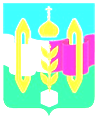 Российская ФедерацияИркутская областьУсольское районное муниципальное образованиеАДМИНИСТРАЦИЯГородского поселенияТельминского муниципального образованияР А С П О Р Я Ж Е Н И Е От 07.03.2018г.                                                                                            № 44-рр. п. ТельмаО создании постоянно действующего оперативного штаба на период  установления особого противопожарного режима В связи с установлением на территории Иркутской области особого противопожарного режима в период с 08.00 часов 22 февраля 2018 года до 08.00 часов 22 марта 2018 года, в соответствии с Постановлением Правительства Иркутской области от  21 февраля 2018 года № 138- пп « Об установлении на территории Иркутской области особого противопожарного режима», руководствуясь статьями 22,46 Устава городского поселения Тельминского муниципального образования:Создать постоянно действующий оперативный штаб на период      установления особого противопожарного режима в следующем составе:Ерофеев М.А. - глава Тельминского муниципального образования, руководитель штаба;Чичкарева М.А. - ведущий специалист ВУР;Чичкарева А.Н. - специалист по работе с населением;Тихонов Я.С. – специалист по физкультуре и спорту, по работе с общественными организациями.Оперативному штабу по ликвидации пожаров:Принимать решения по реализации мероприятий особого противопожарного режима с учетом реально складывающейся пожарной обстановкой на территории Тельминского муниципального образования.Обеспечить контроль за пожарной обстановкой, складывающейся на территории Тельминского муниципального образования.Привлекать при необходимости силы и средства организаций, имеющих специализированную технику.Заседания оперативного штаба по ликвидации пожаров проводить по мере необходимости. Проводить анализ складывающейся обстановки с пожарами (2 раза в неделю).  Организовать   среди населения  проведения разъяснительной работы по вопросам обеспечения пожарной безопасности.Контроль  за выполнением настоящего распоряжения оставляю за собой.Глава городского поселения Тельминского муниципального образования                                М.А. Ерофеев